Introducing people & describing clothesColour.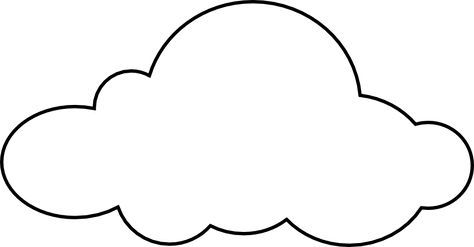 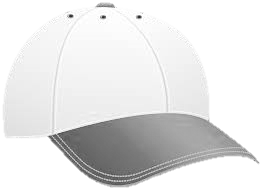 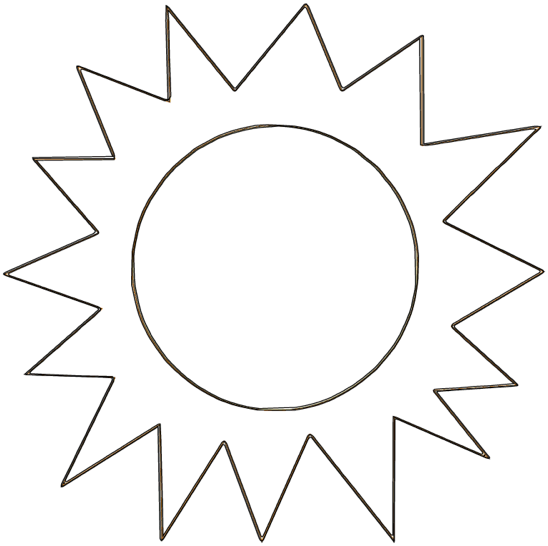 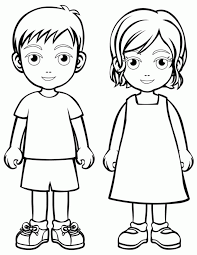 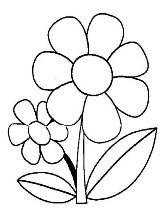 Write.Present your character to the class.TOPIC: ClothesSUBTOPICS:  spring/summer clothes; coloursLEVEL: A1Name: ____________________________    Surname: ____________________________    Nber: ____   Grade/Class: _____Name: ____________________________    Surname: ____________________________    Nber: ____   Grade/Class: _____Name: ____________________________    Surname: ____________________________    Nber: ____   Grade/Class: _____